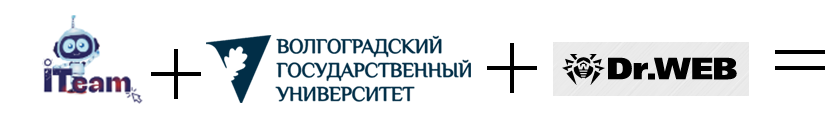 Первая открытая олимпиада школьников по основам информационной безопасности"Безопасность в цифре"ИНФОРМАЦИОННОЕ ПИСЬМОПриглашаем принять участие ученикам 1-11 классов в открытой олимпиаде школьников по основам информационной безопасности «Безопасность в цифре».Олимпиада проводится Волгоградским государственным университетом при содействии российского производителя антивирусных средств защиты информации ООО «Доктор Веб» и интерактивного коворкинга «ITeam».Олимпиада проводится в два этапа:1. Отборочный (заочный) – 17.04.2023 г. - 30.04.2023 г.2. Заключительный (очный) – 13.05.2023 г. в Точке кипения ВолГУ по адресу:           г. Волгоград, пр. Университетский 100.Ссылка для регистрации в отборочном этапе (до 16.04.2023 г.): https://forms.yandex.ru/cloud/641c0bbb5d2a06073153f9b3/Предусмотрены призы для победителей заключительного этапа:от Волгоградского государственного университетадополнительные баллы при поступлении в Волгоградский государственный университет на образовательные программы УГСН 10.00.00 (информационная безопасность) высшего образования – программы бакалавриата и специалитета:1 место – 5 баллов2 место – 3 балла3 место – 3 баллаот компании ООО «Доктор Веб» 1 место – набор «на чиле»: наушники + беспроводная колонка 2 место – набор «на связи»: аккумулятор + беспроводная зарядная станция3 место – набор «в стиле»: шоппер + кепка + футболкаот школы программирования и математики для детей «ITeam»сертификаты на бесплатное обучение (курс программирования или компьютерной грамотности):1 место – 3 месяца бесплатного обучения2 место – 2 месяца бесплатного обучения3 место – 1 месяц бесплатного обученияВсем участникам Олимпиады предоставляется Сертификат в электронном видеПодробная информация: https://volsu.ru/struct/institutes/ipt/itsecurity/bezopasnost-v-tsifre.php